Nom		______________________________________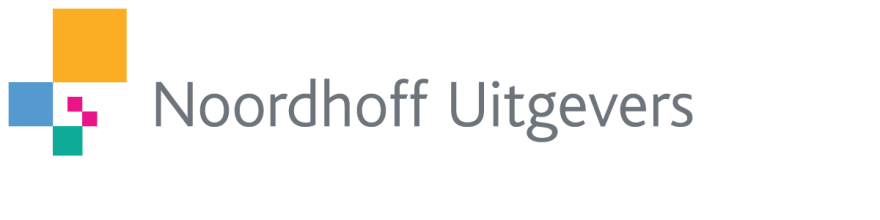 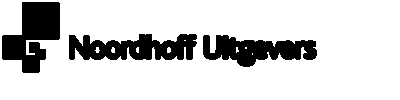 Classe		_________________	 Date	__________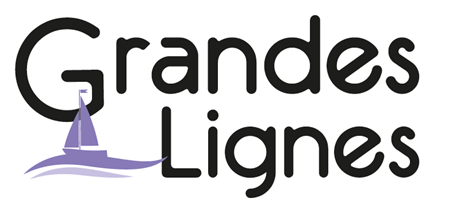 Dag van de Franse taal Doe de quiz en test jouw kennis van Frankrijk! Maak eerst een team van vier personen en bedenk daarna een originele teamnaam… Een Franse teamnaam bien sûr!Bonne chance!Ronde 1: Meerkeuzevragen Als je weet dat hertog in het Frans duc is, welke Nederlandse stad zou dan Bois le Duc zijn?	A O	’s-Hertogenbosch	B O	Baarle-HertogTot welk volk behoren Asterix en Obélix?	A O	De Romeinen	B O	De Galliërs	C O	De PiratenHoe heet de hond van Obélix?	A O	Idéfix	B O	Heroïx	C O	NestorixWelke Franse modeontwerper heeft verschillende kledingstukken voor Madonna ontworpen?	A O	Christian Dior	B O	Yves Saint Laurent	C O	Jean-Paul GaultierHoe heet de film over Coco Chanel waarin Audrey Tatou de hoofdrol speelt? 	A O	Coco avant Chanel	B O	Coco Bonheur Chanel	C O	Mademoiselle Coco Welk tv-zender is van oorsprong Frans?	A O	Canal+	B O	Nickelodeon	C O	FoxHoe heet de Franse impressionist die onder andere ‘Waterlelies’ en ‘Impression, Soleil levant’ schilderde?	A O	Paul Cézanne 	B O	Édouard Manet	C O	Claude MonetUit welke stad komt de bekende moutarde (mosterd)?	A O	Dijon	B O	Lyon	C O	CannesWat was de grootste nederlaag voor Napoleon?	A O	De slag bij Waterloo	B O	De slag bij Austerlitz	C O	De slag bij RivoliWat is de vertaling van het Franse woord pissenlit?	A O	Mot	B O	Paardenbloem	C O	PissebedHoeveel geld aan Nederlandse producten exporteren wij jaarlijks naar Frankrijk?	A O	Minder dan € 30.000.000.000	B O	Tussen de € 30.000.000.000 en de € 35.000.000.000	C O	Meer dan € 35.000.000.000Welke winkelketen is van oorsprong Frans?	A O	Ici Paris XL	B O	Bijou Brigitte	C O	Simon LéveltIn welke land spreekt men Frans?	A O	Mali 	B O	Angola	C O	OegandaRenault is een Frans automerk. Wanneer werd de eerste auto van dit merk ontworpen?	A O	1898	B O	1902	C O	1906Welke Franse beeldhouwer creëerde De Denker?	A O	Émile-Antoine Bourdelle	B O	Auguste Rodin	C O	Henri LaurensRonde 2: Vrai (waar) of faux (niet waar)?Frans is de officiële taal van de Olympische Spelen.Vrai / FauxDe afkorting ASAP komt van de Franse uitdrukking Aujourd'hui Sans Attendre Plus.Vrai / FauxNa Parijs is Nice de grootste stad van Frankrijk.Vrai / FauxHet kasteel van Lodewijk de XIe stond in Versailles.Vrai / FauxDe Loire is de rivier die van Lyon naar de Middellandse Zee stroomt.Vrai / FauxDe Disney-films Ratatouille, De Aristokatten en De klokkenluider van de Notre Dame spelen allemaal in ParijsVrai / FauxRonde 3: Open vragen1. Wat is de Nederlandse naam voor de Franse stad Lille?______________________________________________________________2. Van welke zanger is het liedje Papaoutai?______________________________________________________________3. Noem de namen van drie Franse supermarkten.____________________________________________________________________________________________________________________________4. In welke straat in Parijs vindt altijd de finish van de Tour de France plaats? ______________________________________________________________5. Hoe noemen we de Citroën 2CV (deux chevaux) in het Nederlands? ______________________________________________________________6. Hoe heet het gebouw dat de Fransen op 14 juli 1789 bestormden, een gebeurtenis die het begin van de Franse Revolutie betekende? ______________________________________________________________7. Wat krijg je te eten als je in Frankrijk escargots bestelt?______________________________________________________________8. Ze worden beschouwd als de pioniers van de Franse dancemuziek en dragen altijd robothelmen. Hoe heet dit Franse muziekduo? ______________________________________________________________9. Wat is AZERTY? ______________________________________________________________10. Wat betekent déjà vu letterlijk? ______________________________________________________________11. Hoe heet Kuifje in het Frans? ______________________________________________________________12. Welke Franse DJ werd bekend met de debuutsingle Love, don’t let me go? ______________________________________________________________Ronde 4: Schatten Wie zit er het dichtste bij?1. Hoe hoog is de Eiffeltoren?       ________________________________________________________________2. Wat is de afstand van Amsterdam naar Parijs?      ________________________________________________________________3. Hoeveel inwoners telt het vasteland van Frankrijk volgens de laatste telling in 2014?      ________________________________________________________________Klas 1-2-3-4-5AlgemeenDuur: 1 lesuurEinde van de lesbrief